Контрольная работа 3Задача 1.Расчет переходного процесса в разветвленной цепи.Контрольные задания имеют 100 вариантов. Исходные расчетные данные к задачам определяются по двум последним цифрам шифра студента: по предпоследней цифре выбирают -  номер схемы, по последней цифре - номер строки в таблице данных. Например, для шифра 97-ЭЛ –1428 выбирается схема - 2, строка таблицы – 8.Изучение и практическое применение классического  метода расчета переходных процессов в линейных электрических цепях.	В данной контрольной работе студенту необходимо выполнить следующее задание.	Рассчитать переходный процесс классическим методом, определив законы изменения всех токов, а также напряжения на конденсаторе. Вычислить и построить графики зависимости напряжения на конденсаторе и тока на индуктивности.	Исходные данные приведены в таблице 1.1, а необходимые схемы на рис. 1.1.Таблица 1.1Исходные данныеРис. 1.1  Схемы 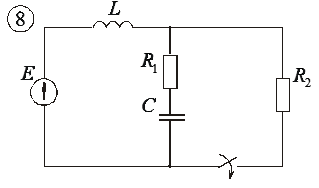 Задача 2Расчет магнитной цепи постоянного токаЗаданы размеры магнитной цепи, кривая намагничивания представлена в табл. 2.1. Величины токов и числа витков обмоток и геометрические размеры заданы в табл. 2.2.Определить магнитные потоки в стержнях и значение магнитной индукции в воздушном зазоре.При расчете потоками рассеяния пренебречь.Таблица 2.1Таблица 2.2d = 60   Размеры даны в миллиметрах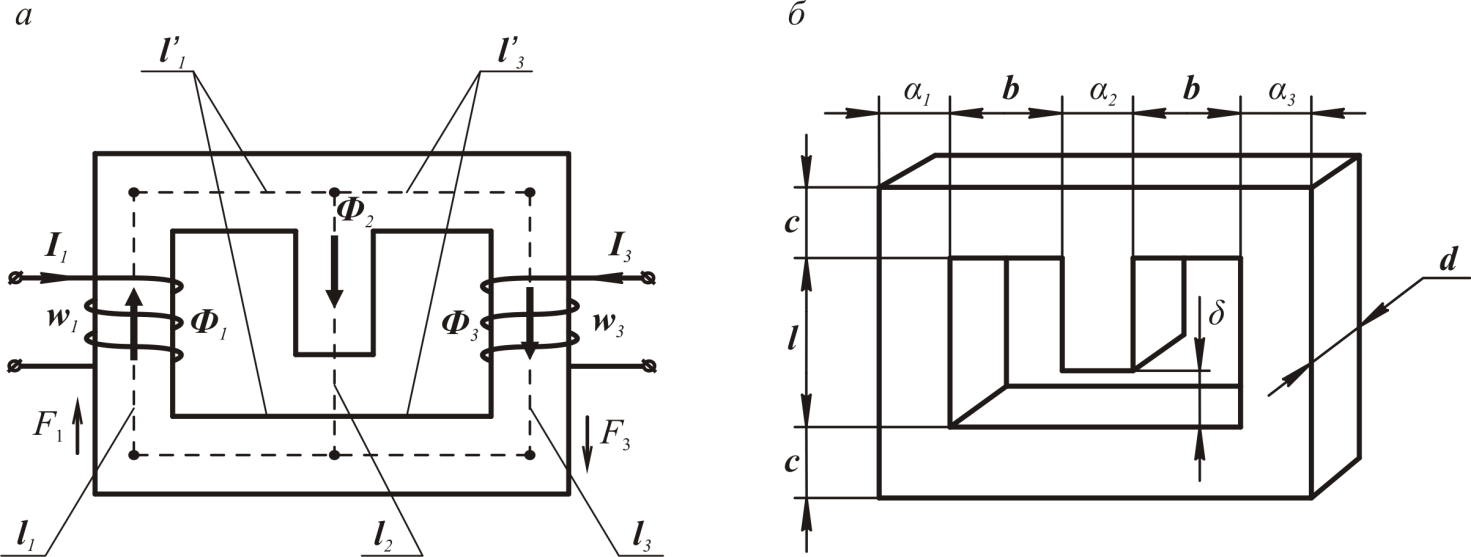 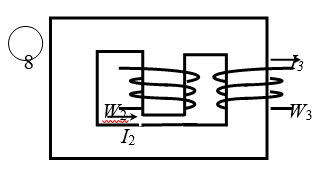 №строкиL,мГнC,мкФ,Ом,ОмE,В180040070290500В, Тл00,40,81,21,62Н, А/м0200400950390015000строкаI1, A W1, ч.        вит.I2, AW2, ч. вит.  I3, A  W3,      ч.      вита1а2а3bcl125250103003015040505060501605